The City School
North Nazimabad Boys Campus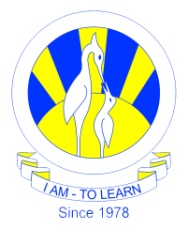 DATE: 28-02-2017SUBJECT: P.Studies (History)CLASS: 10TEACHER: Maira Arif2nd MONTHLY TEST SYLLABUSClass 10                   Section 2 complete.